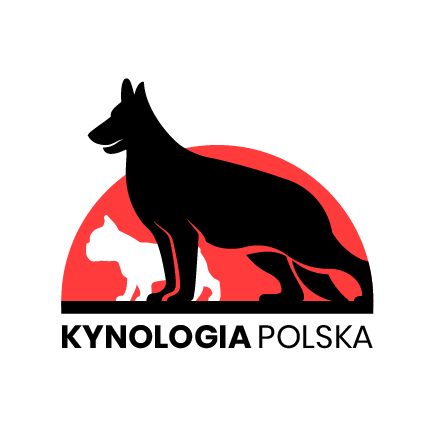 DEKLARACJA CZŁONKOWSKAProszę o przyjęcie mnie w poczet członków stowarzyszenia Kynologia PolskaIMIĘ……………………………………………………………………...………………………………………………………………………….NAZWISKO………………………………………………………………………………………………………………………………………..ADRES……………………………………………………………………………………………………………………………………………….…………………………………………………………………………………………………………………………………………………………..NR TELEFONU…………………………………………E-MAIL…………………………………………………………………………….STRONA WWW………………………………………………………………………………………………………………………………….NAZWA HODOWLI…………………………………………………………………………………………………………………………….Hodowane rasy:1) ……………………………………………………………………………………………………………………………………………………..2) ……………………………………………………………………………………………………………………………………………………..3) ……………………………………………………………………………………………………………………………………………………..Wyrażam zgodę na przetwarzanie i administrowanie moich danych osobowych zawartych w niniejszej deklaracji przez Stowarzyszenie „Kynologia Polska” (w dokumentacji hodowlanej prowadzonej przez Stowarzyszenie „Kynologia Polska”, na stronie internetowej, w katalogu wystaw, oraz użycie wizerunku mojego i moich psów w mediach, fotorelacjach z wystaw psów rasowych) zgodnie z art.13 ust.1 i ust.2 Ogólnego Rozporządzenia o Ochronie Danych, oraz na otrzymywanie korespondencji elektronicznej związanej z bieżącą działalnością Stowarzyszenia na podany przeze mnie adres mailowy .	 …………………..…………………..                      ………...………………………………….                                     		data i miejscowość                                                                                    czytelny podpis deklarację wraz z potwierdzeniem przelewu składki członkowskiej proszę wysłac na adres kynologia.polska@gmail.comnr konta do wpłat 76 8131 0005 0018 6182 2000 0010 